VJERONAUK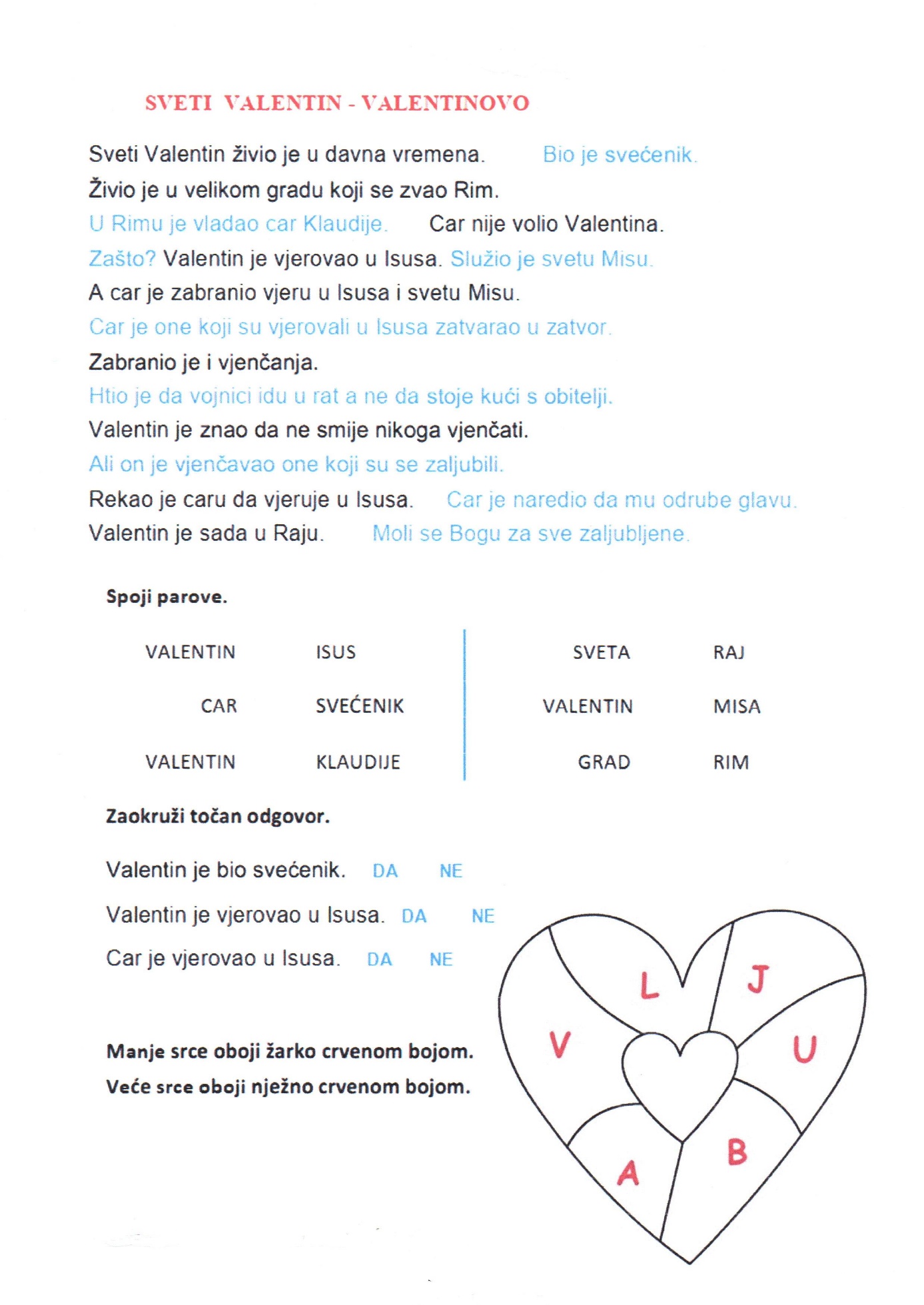 